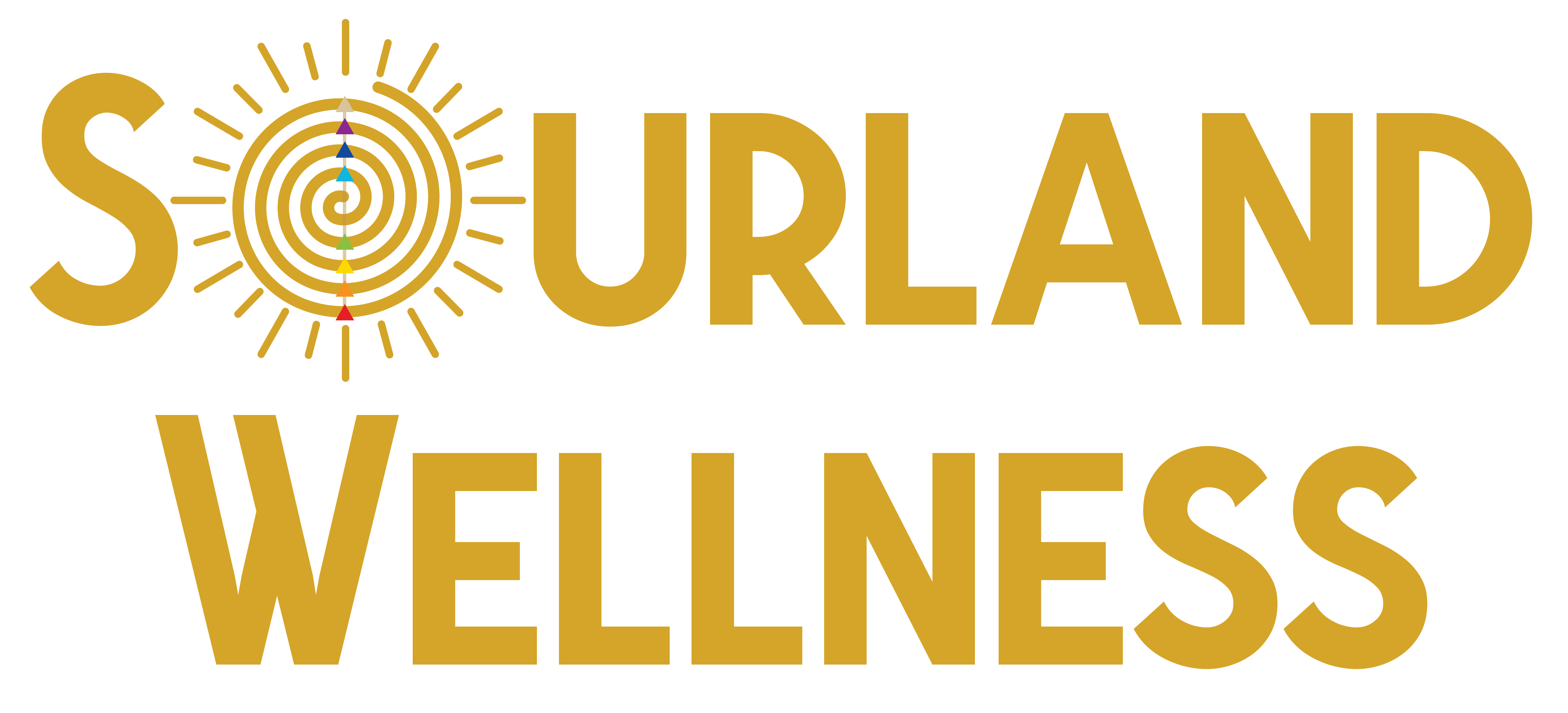 				Sourland Wellness, Mary M. Parr, L.Ac 323.513.3431sourlandwellness@gmail.comConfidential New Patient InformationFull Name: ________________________________________________   Date: ______________Preferred Name: _________________________  Address:_______________________________________________________________Mobile #: __________________ Home#:____________________ Work#:_______________Email: ____________________________ Would you like to be on our email list?_________Social Security #: ______________________Date of Birth: _________________ Birth Place:____________________________ Age: ______Gender: _________________________ Ht: _________________ Wt: _____________________Occupation: ______________________ Employer: ___________________________________Relationship/Marital Status: ______________________________________________________Emergency Contact: _______________________________ Home: _______________________Relationship to Patient: ____________________________ Mobile: ______________________Primary Care Physician: ________________________ Phone: ___________________________Doctor’s Diagnosis: _____________________________________________________________Date of the last physical exam: ______________ Date of next physical exam: ____________Who can we thank for your referral? ______________________________________________Have you had acupuncture before? ________________________________________Please indicate if any of the following apply to you:Cardiac PacemakerSeizure DisorderBleeding DisorderFainting DisorderPregnant or trying to become pregnantHIV+Hepatitis BHepatitis CTuberculosisOtherCOMPREHENSIVE NEW PATIENT QUESTIONNAIRENOTE: This is a confidential record of your medical history and will be kept in this office. Information contained herein will not be released pursuant to HIPAA regulations.What brings you into our office today (primary complaint)? _______________________________________________________________________________________________________Describe how this problem began, or any triggering factors: ____________________________________________________________________________________________________________________________________________________________When did this problem begin? ___________________________________________________Have you had this in the past? ___________________________________________________Does this problem interfere with your daily activities (work, sleep, sex, enjoyment)?___________________________________________________________________________________________________________________________________________Does anything relieve the problem?  If so please list.  ______________________________________________________________________________________________________________Does anything make the problem worse? If so please list. __________________________________________________________________________________________________________How has your condition progressed recently? □ Same □ Improving □ Getting WorseIs your condition: □ Constant □ Frequent □ Intermittent □ OccasionalPain Level: □ Low □ Slight □ Moderate □ SevereDescribe the Pain: □ Sharp  □Dull  □Numbness  □Tingling  □Aching  □Burning  	                                □Stabbing □Throbbing  □Other:Secondary complaints? _______________________________________________________________________________________________________________________________________Other concurrent therapies? _____________________________________________________How are you responding to your present course of treatment? _______________________Surgeries/Hospitalizations (please list dates):__________________________________________________________________________________________________________________________________________________________________________________________________________________________________________Significant Trauma/Accidents: ________________________________________________________________________________________________________________________________Do you have? □ Pacemaker  	□ Metal Implants	    □ Are you Pregnant? Y/NAllergies to Food or Medications: ________________________________________________Medications & Dosages (prescription, OTC, vitamins, supplements, herbs):_______________________________________________________________________________________________________________________________________________________________________________________________________________________________________________________________________________________________________________________________________________________________________________Stress: □ None	□ Low	□ Moderate  □ Severe       Explain Causes:________________________________________________________________________________________________________________________________________________________Exercise (type/frequency) ______________________________________________________________Habits: □ Cigarettes □ Coffee  □ Tea 	□ Soda □ Alcohol          Drugs ___________________________________________________________________________Do you? □ skip meals □ snack □ eat large meals □ eat when rushed □ work and eat □ eat but not hungryAverage Daily Diet:Morning_______________________________________________________________________________________Afternoon ____________________________________________________________________________ Evening______________________________________________________________________Snacks _______________________________________________________________________YOUR MEDICAL HISTORY □ Cancer □ HIV+  □ Diabetes  □ Heart Disease  □ High Blood Pressure  □ Low Blood Pressure  □ Stroke □ Epilepsy  □ Asthma □ Kidney Disease   □ Anemia □ Bleeding Disorder □ STD □ Hepatitis □ Jaundice □ Thyroid Disease □ Chronic Fatigue □ Sudden Weight Loss  □ Sudden Weight GainOther:____________________________________________________________________________________ Dates of Illness:___________________________________________________________________________FAMILY MEDICAL HISTORY □ Cancer   □ Diabetes   □ Kidney Disease   □ Heart Disease   □ High Blood Pressure □ Stroke   □ Epilepsy □ Low Blood Pressure □ Asthma □ Anemia □ Bleeding Disorder □ Hepatitis □ HIV+ □ Thyroid DiseaseRespective Family Members: _________________________________________________________________For the following Sections on Organ Systems evaluation,please check any problems that are frequent, or that have occurred within the past 3 months.Other area _______________________	□ Bones sore/painful   □ Loss of Grip   □ Swollen Joints  □ Weakness□ Leg cramps at night  □ Tingling in feet	□ Loss of feeling in hands/feet  □ Muscle spasm/cramps □ Stiffness all over     □ Osteoarthritis	□ Rheumatoid Arthritis   □ Tendonitis     □ SciaticaOnset of Pain: ___________________ Better with? ______________ Worse with? _____________________ Describe the pain (burning/constant/intermittent/pins&needles/numbness/coldness/sharp/dull) ________________________________________________________________________________HEAD, EYES, EARS, NOSE AND THROAT□ Dizziness   □ Concussion	□ Poor Memory   □ Loss of Balance   □ Head feels ‘Heavy‘   □ Migraines □ Headaches (describe) ____________________________________________________________________□ Eye Strain	□ Eye Pain  □ Floaters  □ Blurred Vision  □ Dry Eyes   □ Watery Eyes  □ Itchy Eyes □ Ear Ache □ Ear Infections □ Hearing Loss □ Ringing/Buzzing in Ears □ Grinding Teeth □ TMJ □ Teeth Problems□ Facial Pain	□ Facial Paralysis  □ Sensation of ‘Lump’ in Throat □ Sinus Problems	□ Mucus   □ Nose Bleeds□ Runny Nose   □ Congestion   □ Frequent Colds □ Sore Throat   □ Copious Saliva □ Dry Mouth □ Difficulty Swallowing □ Hoarseness/Loss of VoiceLUNG SYSTEM□ Shortness of Breath   □ Difficulty Breathing	□ Wheezing	□ Cough	□ Asthma	□ Bronchitis□ Pneumonia   □ Difficulty Breathing When Lying Down   □ Coughing Blood   □ Coughing Phlegm Sputum color? ___________________ Thick or Thin? _____________ Other?_____________________________HEART SYSTEM□ Heavy Sleep □ Insomnia □ Wake Easily □ Nightmares □ Difficulty falling asleep □ Difficulty staying asleep □ Wakes frequently	□ Wakes early    Time? __________   □ Excess dreaming	□ Restless	□ Sleep Soundly □ Night sweating □ Snoring □ Sleep Apnea □ Fainting □ Vertigo □ Dizziness □ Tremors □ Fatigue □ Cold Feet	□ Cold Hands  □ Swollen Hands/Fee  □ Cold Back   □ Localized Weakness  □ Fevers  □ Chills □ High Blood Pressure    □ Low Blood Pressure  □ Pain/Pressure Chest  □ Irregular Heart Beat  □ PalpitationsSKIN/HAIR□Acne □ Rosacea □ Frequent Rashes    □ Eczema  □ Hives   □ Itching   □ Purpura  □ Dryness   □ Clammy/Moist   □ Burning □ Changes in Moles or Lumps   □ Bleeds/Bruises Easily   □ Varicose/Spider Veins   □ Hair Loss  □ Dry Scalp  □ Change in Hair Texture □Scars    Other____________________________________________________DIGESTIVE SYSTEM□ Poor Appetite   □ Excess Hunger	   □ Feel tired if miss meal   □ Cold Abdomen   □ Weight Gain   □ Weight Loss□ Strong Thirst   □ For cold?   □ For hot?	□ Never thirsty   □ Crave Sweets   □ Crave Salty	 □ Crave Sour Specific food craving? _____________________________ Peculiar Tastes or Smells? ______________________□ Heartburn	□ Nausea  □ Vomiting  □ Belching	□ Abdominal Bloating  □ Foul Breath   □ Stomach Pain □ Diarrhea	□ Constipation  □ Flatulence  □ Hemorrhoids  □ Black Stools  □ Bloody Stools □ Mucous Stools □ Pain/Cramps   □ Sensitive Abdomen    □ Foul Odor  □ Colitis	□ Irritable BowelBOWEL MOVEMENT:   Frequency(#/day) __________ Color___________ Quality (loose/firm)_________________ □ Sudden Energy Drop At _______(time)	   □ Fatique  □ Heavy Limbs	  □ Weak Limbs   □ Restless □ EnergeticURINARY SYSTEM□ Pain/burning with Urination  □ Pain before Urination  □ Urgency to Urinate  □ Incontinence   □ Blood in Urine □ Kidney Stones   □ Frequent Infections	□ Strong urine smell	    □ Frequent Urination:  □ Day  □ Night □ Prostate Enlarged	□ Elevated PSA  □ Impotence Other____________________________________________Urine color: _____________________________ Amount: _________________________FEMALE REPRODUCTIVE SYSTEM (Gynecology)□ Pregnant?	# of pregnancies________	# of Deliveries ____ # Miscarriages ______ # of Abortions ____________ Age Started menstrual cycle_________ Age Stopped _________ Last Monthly Period _______________________ Period Duration _______________   Birth Control Method___________________ Last PAP? __________________□ Heavy Flow	□ Light Flow	Color (pale/dark/red/purple?) ______________________________________________ □ Irregular Periods	□ Scanty Periods  □ Missed Periods  □ Painful Periods   □ Clots	 □ Cramps  □ Spotting □ Vaginal Discharges:     □Yellow	□ White   □ Thick    □ Thin	□ Itching   □ Odor    □ Breast Lumps	   □ Breast Pain□ Menopause   □ PMS  □ YEAST Infections  □ Fibroids   □ Endometriosis  □ Low Libido□ Low Backache   □ Water Retention   □ Hot Flashes     Other__________________________________________EMOTIONAL & NEUROLOGICAL□ Seizures      □ Tremors	□ Numbness/Tingling      □ Always Cold    □ Always Hot   □ Poor Coordination □ Neuralgia (pain)    □ Shingles    Other __________________________________________________________□ Nervousness	□ Depressed	□ Anxiety/Worry	□ Easily Angered	□ Easily Irritated	□ Stressed □ Giddy□ Sadness/Grief	□ Frequent Crying  □ Mood Swings     □ Suicidal   □ Phobias/Fears   □ Manic  □ Panic Attacks□ Indecisive □ Other  Emotional _____________________________________________________Thank you for completing this confidential, medical history questionnaire. Your honest, complete answers will assist us in providing you with the most holistic health care possible. 